                                                 天使有階級嗎?論點:天使有階級。論據:《天階序論》的存在。天主教在1392-1491年曾承認了《天階序論》。在中世紀早期一位自稱為丟尼修的中東學者發表了《天階序論》。制訂了從天使到熾天使的天使三級九等即天階等級。由於在《新約聖經》的《使徒行傳》第17章第34節中出現過一名叫做丟尼修（Dionysius）的希臘官員，因此早期部分基督教信徒都將這位中東學者的著作當成聖經中人物撰寫的文獻，將天使的三級九等奉為可信的外典。天使三級九等的理論被早期基督徒所承認，6世紀教宗格裡高利一世在《福音書註解》中寫道：「那些將天使作為榜樣的人，將接近神的領域。」這被稱為「天使模仿論」，等於是教會對《天階序論》的承認。在745年，由於教會進行大規模的改革，規定教徒只得崇拜上主，不得崇拜天使、只得將它們作為一種指引者。大多數的經過具體描述的天使形象原本也只出現在聖經的外典和偽典中。在16世紀之後，天使三級九等的理論逐漸被教會淡化，在1992年版的《天主教會教理問答》中，偽丟尼修的天使分級才不被承認。天堂階級耶氏家族(聖父、聖子、聖靈/聖神)上三級──神聖的階級熾天使，Seraphim智天使，Cherubim座天使，Ophanim（Thrones）中三級──子的階級主天使，Dominions（Kyriotetes），亦有譯為權天使力天使，Virtues能天使，Powers（Exusiai）下三級──聖靈的階級權天使，Principalities（Archai）大天使，Archangels天使，angels低級靈-人死後主天使該天使屬於第二級第一等，所執掌的工作為「管理天使的工作」，亦即管理更下層級天使，以及上帝及上級天使的命令，來管理宇宙的秩序。工作不同,職級也不同。沒有翅膀的天使創世記 19:1那兩個天使晚上到了所多瑪。羅得正坐在所多瑪城門口，看見他們，就起來迎接，臉伏於地下拜，這裡描寫道羅德接應兩位天使以人的模樣從天而來，按照上帝的指令給罪惡之城索多瑪實施應有的懲罰。但天使只是以人的模樣呈現並沒有描寫有雙翼。有翅膀的天使撒迦利亞書 5:9我又舉目觀看，見有兩個婦人出來，在她們翅膀中有風，飛得甚快，翅膀如同鸛鳥的翅膀。她們將量器抬起來，懸在天地中間。天使有分有翼和沒有翼。1.有名的天使,沒有名的天使2.天使的工作反映他的職級3.職位高的天使才有翼四大天使長為：加百列、米迦勒、拉斐爾、烏列熾天使在《舊約聖經》，中提到的六翼天使熾天使在天堂被視為是最強大的戰士，極少從事任何勞動，職責就是在上帝寶座的身旁，晝夜不分的用聖歌讚美上帝，並傳揚上帝的愛與寬容，但由於熾天使的強大。它們甚至擁有了與上帝爭鬥的能力，所以撒旦幾乎都是熾天使。啟 示 錄4:8       四 活 物 各 有 六 個 翅 膀 、 遍 體 內 外 都 滿 了 眼 睛 ． 他 們 晝 夜 不 住 的 說 、 聖 哉 、 聖 哉 、 聖 哉 、 主 　 神 是 昔 在 今 在 以 後 永 在 的 全 能 者 。4:9	每 逢 四 活 物 將 榮 耀 、 尊 貴 、 感 謝 、 歸 給 那 坐 在 寶 座 上 、 活 到 永 永 遠 遠 者 的 時 候啟示錄 7:11 眾 天 使 都 站 在 寶 座 和 眾 長 老 並 四 活 物 的 周 圍 、 在 寶 座 前 、 面 伏 於 地 、 敬 拜 神 眾天使面伏四活物,而四活物,各有六個翅膀，遍體內外都滿了眼睛。只有熾天使才有這個特徵-各有六個翅膀，遍體內外都滿了眼睛。眾天使拜的是熾天使。熾天使是上帝創造的,擁有強大的能力。天使之首是神最親近的禦使，似神的物質，猶太教和基督教中，他是直接和神溝通的角色，是個純粹只有光及思考的靈體，並對熾愛產生共鳴。在天使群中甚持威嚴和名譽。熾天使是天使的最高管理層，代表熾熱閃耀的星辰。工作範圍:負責唱歌,敬拜神六翼天使負責淨化和消除他們周圍的負面情緒，因此他們守護著最神聖的地方，因為他們是用歌聲讚美全能者的天使。關於他的主要讚美，在以賽亞書 6:3 中證明以下感嘆：他們彼此呼喊： 「聖哉，聖哉，聖哉， 萬軍之耶和華！ 祂的榮耀充滿大地。」每個六翼天使的主要功能之一是通過從聲帶突出的音符來提高讓天空和諧的歌曲，展示他們對至高者的愛。加百列根據亞伯拉罕諸教，加百列是負責為神傳訊息的天使長。加百列是一個傳達天主訊息的熾天使。加百列為守護伊甸園的智天使們的領導者，以防止撒旦的入侵。加百列的名字在《但以理書》中被提到2次:加百利對他現身《但以理書》8:168:16	  我 又 聽 見 烏 萊 河 兩 岸 中 有 人 聲 呼 叫 說 、 加 百 列 阿 、 要 使 此 人 明 白 這 異 象 。在聖經《但以理書》9:219:21	  我 正 禱 告 的 時 候 、 先 前 在 異 象 中 所 見 的 那 位 加 百 列 、 奉 命 迅 速 飛 來 、 約 在 獻 晚 祭 的 時 候 、 按 手 在 我 身 上 。本為熾天使，身份顯赫而高貴，位列天堂重要的警衛長職位，擔任整個天界的警戒工作,傳信為其主要職能。末日審判的號角就是由他吹響的加百列在最後審判中負責鳴喇叭以示死人的復活《但以理書》敘述祂跟邪惡的天使爭鬥，10:13         但 波 斯 國 的 魔 君 、 攔 阻 我 二 十 一 日 、 忽 然 有 大 君 〔 就 是 天 使 長 二 十 一 節 同 〕 中 的 一 位 米 迦 勒 來 幫 助 我 、 我 就 停 留 在 波 斯 諸 王 那 裡 。聖經但以理書的原文並沒有魔君的描述，實際上這屬於翻譯錯誤。與希臘和波斯的魔王爭戰根據《但以理書》第10章第20-21節的描述，加百列向先知但以理顯現，並告之但以理他將與希臘與波斯的魔王爭戰，而除了以色列人的守護天使米迦勒外，沒有人可以幫助加百列抵擋他們。由此可見米迦勒的能力之大。《但以理書》第10章第20-21節10:20	  	他 就 說 、 你 知 道 我 為 何 來 見 你 麼 、 現 在 我 要 回 去 與 波 斯 的 魔 君 爭 戰 、 我 去 後 希 臘 〔 原 文 作 雅 完 〕 的 魔 君 必 來 。10:21	  	但 我 要 將 那 錄 在 真 確 書 上 的 事 告 訴 你 ． 除 了 你 們 的 大 君 米 迦 勒 之 外 、 沒 有 幫 助 我 抵 擋 這 兩 魔 君 的 。米迦勒>加百列>拉斐爾=烏列結論:能力上不同,地位自然會不同。於末日時出現《但以理書》第12章中，加百列亦告知但以理在末日之時，米迦勒將作為以色列民的守護天使出現。12:1	 那 時 保 佑 你 本 國 之 民 的 天 使 長 〔 原 文 作 大 君 〕 米 迦 勒 、 必 站 起 來 ． 並 且 有 大 艱 難 、 從 有 國 以 來 直 到 此 時 、 沒 有 這 樣 的 ． 你 本 國 的 民 中 、 凡 名 錄 在 冊 上 的 、 必 得 拯 救 。智天使基路伯級別的天使加百列確是以耀眼的雙翼來記錄的，後面描寫的六翼天使熾天使撒拉弗級別的也是有光輝的翅膀。所以，並不是所有天使都有翅膀，只有熾天使和智天使這兩個至高級別的才有翅膀。有翅膀是高階的天使。權力地位高人一等。在中國，很多人把撒拉弗誤解為熾天使的名字，其實，撒拉弗只是Seraphim(熾天使)的音譯，在聖經中，真正的熾天使(Seraphim)是加百列(Gabriel)，加百列是聖經所記載的唯一正式的最高的天使——熾天使。在《路加福音》中，加百列預言了施洗約翰和耶穌的誕生。天主教的基督徒傳統上將加百列視為大天使。天使長加百列就是其中一個。除了智天使和熾天使之外的其他天使，都是不擁有翅膀的。　　撒拉弗熾天使（Seraph，新教音譯為撒拉弗）原文意思為「焚燒」，「高貴」。在聖經中此名稱只出現過兩次以賽亞書6:2,6六翼天使熾天使撒弗拉級別的也是有光輝的翅膀。不是所有天使都有翅膀，只有熾天使和智天使這兩個至高級別的才有翅膀。依據《民數記》，撒拉弗原本有“燃燒之蛇”的意思，是以六翼四足的火焰巨龍或巨蛇的形象出現。我們瞭解到天使裡只有至高兩個等級的天使(六翼熾天使撒拉弗)和(智天使基路伯)這兩個級別種類的天使才有翅膀，而剩下的絕大多數天使是沒有翅膀的。工作範圍:敬拜神以賽亞書 6:2 其上有撒拉弗侍立，各有六個翅膀：用兩個翅膀遮臉，兩個翅膀遮腳，兩個翅膀飛翔； 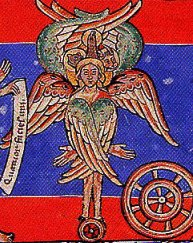 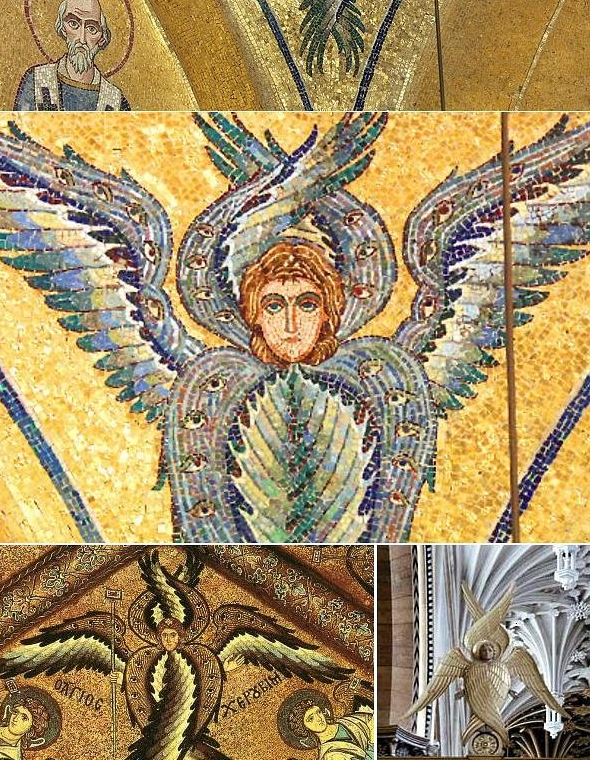 智天使與熾天使（六翼天使）同在最高的天使等級。以賽亞書 6:1-2 我見主坐在高高的寶座上。他的衣裳垂下，遮滿聖殿。其上有撒拉弗侍立。各有六個翅膀。用兩個翅膀遮臉，兩個翅膀遮腳，兩個翅膀飛翔。《啟示錄》4:8 四活物各有六個翅膀，遍體內外都滿了眼睛他們晝夜不住的說，聖哉，聖哉，聖哉，主神是昔在今在以後永在的全能者。基路伯/智天使智天使（Cherub，新教音譯為基路伯）基路伯按希伯來文譯音，意思是握緊之意。工作範圍:敬拜神,守護伊甸園,通風報訊,埋屍屢次在舊約和新約·啟示錄提及。舊約將之描述有翅膀、服從上帝的天使。聖經(《詩篇》18:10；《撒母耳記下》22:11）的記載，在上帝還不時顯現在人間的時候，智天使以上帝活的戰車的形式出現，與上帝的暴風等同：「他坐著基路伯飛行，他藉著風的翅膀快飛」；「他坐著基路伯飛行，在風的翅膀上顯現」。列王紀上 6:23-2523他用橄欖木做兩個基路伯，各高十肘，安在內殿。24這一個基路伯有兩個翅膀，各長五肘，從這翅膀尖到那翅膀尖共有十肘;25那一個基路伯的兩個翅膀也是十肘，兩個基路伯的尺寸、形象都是一樣。《創世記》3:24於是把他趕出去了；又在伊甸園的東邊安設基路伯和四面轉動發火焰的劍，要把守生命樹的道路。《出埃及記》25:18-20要用金子錘出兩個基路伯來、安在施恩座的兩頭。在所羅門聖殿裡安放的約櫃，亦飾有智天使：這頭作一個基路伯、那頭作一個基路伯、二基路伯要接連一塊、在施恩座的兩頭。二基路伯要高張翅膀、遮掩施恩座．基路伯要臉對臉、朝著施恩座。《出埃及記》26:1你要用十幅幔子做帳幕。這些幔子要用撚的細麻和藍色、紫色、朱紅色線製造，並用巧匠的手工繡上基路伯。10:4	 耶 和 華 的 榮 耀 從 基 路 伯 那 裡 上 升 、 停 在 門 檻 以 上 ． 殿 內 滿 了 雲 彩 、 院 宇 也 被 耶 和 華 榮 耀 的 光 輝 充 滿 。事蹟包括耶穌的受胎、復活和誕生等報訊，最先在聖經《但以理書》（Daniel9，21-27）中出現，遠在500年前便向先知但以理解夢以預告基督的降臨及希臘滅波斯的未來等等。而最著名的事蹟即為向約翰（St.John the Baptizer）的父親報告約翰誕生及向童女瑪利亞報告她將懷孕聖子耶穌。亦是親手埋葬摩西的天使。部分天使是通信，郵政，外交工作者的守護神。撒拉弗和基路伯都特別致力於敬拜神。以西結書 10:14-16,18-2114 基 路 伯 各 有 四 臉 ： 第 一 是 基 路 伯 的 臉 ， 第 二 是 人 的 臉 ， 第 三 是 獅 子 的 臉 ， 第 四 是 鷹 的 臉 。15 基 路 伯 升 上 去 了 ； 這 是 我 在 迦 巴 魯 河 邊 所 見 的 活 物 。16 基 路 伯 行 走 ， 輪 也 在 旁 邊 行 走 。 基 路 伯 展 開 翅 膀 ， 離 地 上 升 ， 輪 也 不 轉 離 他 們 旁 邊 。18 耶 和 華 的 榮 耀 從 殿 的 門 檻 那 裡 出 去 ， 停 在 基 路 伯 以 上 。19 基 路 伯 出 去 的 時 候 ， 就 展 開 翅 膀 ， 在 我 眼 前 離 地 上 升 。 輪 也 在 他 們 的 旁 邊 ， 都 停 在 耶 和 華 殿 的 東 門 口 。 在 他 們 以 上 有 以 色 列 神 的 榮 耀 。20 這 是 我 在 迦 巴 魯 河 邊 所 見 、 以 色 列 神 榮 耀 以 下 的 活 物 ， 我 就 知 道 他 們 是 基 路 伯 。21 各 有 四 個 臉 面 ， 四 個 翅 膀 ， 翅 膀 以 下 有 人 手 的 樣 式 。米迦勒《聖經》提及的天使名字，天主所指定的伊甸園守護者，也是聖經提到唯一具有天使長頭銜的天使。但以理描述天使長米迦勒為以色列民族守護者。《但以理書》敘述祂跟邪惡的天使爭鬥，《猶大書》敘述祂跟撒旦爭論，《啟示錄》敘述祂跟魔鬼及其手下的邪靈爭戰。《新約聖經》只在兩處提及天使長《猶大書》第1章第9節與魔鬼爭辯1:9  天 使 長 米 迦 勒 、 為 摩 西 的 屍 首 與 魔 鬼 爭 辯 的 時 候 、 尚 且 不 敢 用 毀 謗 的 話 罪 責 他 、 只 說 、 主 責 備 你 罷 。《帖撒羅尼迦前書》第4章第16節因為主必親自從天降臨、有呼叫的聲音、和天使長的聲音、又有　神的號吹響。那在基督裏死了的人必先復活。描述當基督再臨時會聽到天使長的聲音。與巨龍爭戰在《啟示錄》第12章第7-12節 中，米迦勒率領天使與巨龍爭戰，並將其擊敗，摔在地上。12:7	 在 天 上 就 有 了 爭 戰 ,米 迦 勒 同 他 的 使 者 與 龍 爭 戰 ,龍 也 同 他 的 使 者 去 爭 戰,只有米迦勒有顯示名字,其他被稱為使者。因為祂是天使大軍的統帥。米迦勒率領天使大軍,與魔鬼撒旦爭戰。在基督教中，米迦勒是所有天使長中最偉大的一位，祂因在天堂戰爭中擊敗撒但而獲無上尊榮。有組織 - 天使也有組織，所以聖經以隊、營、天使長等編制名稱，來形容天使的組織。天使長聖米迦勒的慶日祂的紀念日依據普世聖公宗教會年曆於每年的9月29日米迦勒節這天進行慶祝。《帖撒羅尼迦前書》第4章第16節因為主必親自從天降臨、有呼叫的聲音、和天使長的聲音、又有　神的號吹響。那在基督裏死了的人必先復活。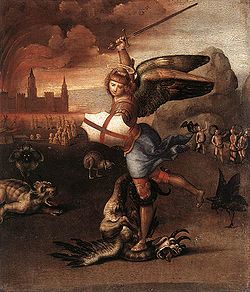 拉斐爾·聖齊奧所繪的米迦勒踐踏撒旦圖（1504年-1505年），收藏於羅浮宮。《聖經》的記載顯示，與路西法的七日戰爭中，米迦勒奮力維護神的統治權，對抗仇敵，的確名實相符。根據《但以理書》第12章，在末日時，米迦勒將會降臨，而其降臨的描述與《啟示錄》中耶穌基督的降臨相似。為何天堂有哪麼多的天使,而只有米迦勒在末日降臨,因為他是大天使,是直屬耶和華。光明之子對抗黑暗之子的戰爭光明之子對抗黑暗之子的戰爭中，米迦勒被描述為光明的王子，率領上帝的大軍對抗由巴力（英語：Baal，意思為「主人」）率領的邪惡的黑暗。猶大書 1:9天使長米迦勒為摩西的屍首與魔鬼爭辯的時候，尚且不敢用毀謗的話罪責他，只說：「主責備你吧！」偽經部分「偽經」便是指那些「次經以外的著名」，內容是一些未能確定真偽的著作。所以不能證明是錯的。烏利爾引導以諾瞭解了「看守天使之書」餘下的部份，祂圓滿了對這些預言性之內容的啟示，因此這些內容構成了以諾一書。以諾書為何有一定參考價值的原因:以諾書早期被基督教界視為偽經，原因是查無作者，亦查不出成書年代，因此當時羅馬大公教會沒有把以諾書編進聖經正典之中。但隨著18世紀在非洲埃塞俄比亞教會中發現以諾書被完整收錄於埃塞俄比亞聖經中，再加上死海古卷中也發現以諾書手抄本多達30幾卷，甚至也發現了希臘文本，將這些文本加以對照之後，發現內容竟然一致，因此就此戳破以諾書是偽經的立論，但是因為聖經已編纂完成無法再收錄進去，因此以諾書便成為輔佐聖經的重要參考書籍。新約猶大書與創世記、啟示錄裡更發現直接節錄以諾書，可見本書之重要性。《以諾書》雖未被承認是希伯來人的手稿，但被認為被早期基督教的《猶大書》所引用。節選以諾三書第17章1節至第17章3節關於米迦勒的段落七重天的大君十七1 拉比以實瑪利說：御前之子，天使米大隆是至高天的榮耀，他如此對我說：有七個大君負責掌管七重天，他們是偉大的、俊美的、奇妙的、尊貴的王。他們分別是米迦勒、加百列、撒基爾、撒哈基爾、巴拉狄蘭、巴拉基爾和西得列。2 他們是天軍之君，各有四十九萬六千個天使作侍從。3 米迦勒是大君，負責掌管位於亞拉帕的第七重天，就是至高的天。加百列是天軍之君，負責掌管位於麥港的第六重天。以諾三書https://meimentang.com/2021/08/27/03%E4%BB%A5%E8%AF%BA%E4%B8%89%E4%B9%A6/以諾書以諾書沒有列入聖經正經66卷之中.他雖然沒入選但是聖經中的猶大書的作者還特別提到這書,所以有一定參考價值。新約猶大書的作者也節錄這書卷，在十四、十五節這樣引述以諾一書一章九節：「亞當的七世孫以諾曾預言這些人說：看哪，主帶着他的千萬聖者來臨，要審判眾人，證實一切不敬虔的人所妄行一切不敬虔的事，又證實不敬虔的罪人所說頂撞他的剛愎的話。」被稱作以諾書的典外文獻有三種不同版本，分別為以諾一書、以諾二書、以諾三書，其中被稱作以諾三書的典外文獻描寫了米迦勒天使長統領的天使數量和職位。 節選以諾三書第17章1節至第17章3節關於米迦勒的段落：「拉比以實瑪利說：御前之子，天使米大隆是至高天的榮耀，他如此對我說：有七個大君負責掌管七重天，他們是偉大的、俊美的、奇妙的、尊貴的王。他們分別是米迦勒、加百列、撒基爾、撒哈基爾、巴拉狄蘭、巴拉基爾和西得列。他們是天軍之君，各有四十九萬六千個天使作侍從。米迦勒是大君，負責掌管位於亞拉帕的第七重天，就是至高的天。」額外補充資料:「四大天使」指米迦勒、加百列、拉斐爾和烏列爾站在上帝寳座前。烏利爾通常和米迦勒、加百列以及拉斐爾共同出現在拜占庭與拉丁文化所統轄的區域，而在拜占庭帝國或受拜占庭文化影響的區域，則通常連同包括耶谷迪伊爾、瓦拉希伊爾和撒拉斐伊爾在內的其他六位天使長出現在教堂穹頂的圓環狀壁畫或鑲嵌畫中，以此呈現七大天使長的形像。如果不是位高權重,又怎會被人所記錄至今呢?以諾書根據《以諾一書》第20章2到8節記載烏列爾（Uriel）—領導天體星辰並守護冥界拉斐爾（Raphael）—守護人類的靈魂拉貴爾（Raguel）—上帝的復仇者米迦勒（Michael）—以色列守護者沙利葉（Sariel）—靈魂的復仇者加百列（Gabriel）—掌管天堂的熾天使與智天使雷米爾（Remiel）—守護冥界靈魂第20章：1至8節全文，第20章記載七個大天使的職能。1.以下這些都是聖潔天使的名字。2.烏列，聖潔的天使，是負責監督人間和地獄。3.拉斐爾，一個聖潔的天使，他是監督人類的靈魂。4.拉吉爾，一個聖潔的天使,掌管地球上發光天體的復仇。5.米迦勒，聖潔的天使之一，他負責設置最優秀的人類用智慧去控制地上的混亂。6.沙拉基爾，神聖天使，監督著犯罪人類的靈魂。7.加伯列，一個聖潔的天使，他是掌控天堂、魔鬼和二品天使。8.拿美爾，一個聖潔的天使，上帝設置他掌控復活。羅馬教會只認可對米迦勒、加百列和拉斐爾進行崇敬，因為只有這三位天使長的名字在天主教的聖經正典中被提及。烏利爾位於紐澤西州海圍鎭（英語：Sea Girt, New Jersey）的聖公會聖烏利爾堂是聖公會教徒虔敬烏利爾的最佳見證。這是一座安立甘大公派（英語：Anglo-Catholicism）教堂，也是美國境內僅有的三座以烏利爾為主保的教堂之一。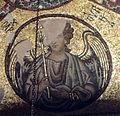 俄西俄斯羅卡斯修道院內的天使長烏利爾鑲嵌畫梅塔特隆梅塔特隆從未在猶太塔納赫或基督教經文中出現過，但卻在《創世紀》第5章第24節「以諾與神同行、神將他取去、他就不在世了。」中被認為是帶以諾升天的天使。而在拉比文學中，他是最高權力的天使，並作天界的書記。撒旦路西法起來率領三分之一的天使反叛，挑戰上帝的權威，因而被逐出天國，趕到地上。神話中傳說易卜劣廝原為從火造出的Shaytan，被天使們抓住後，經過自身的奮鬥坐上了大天使的職位。據《可蘭經》記載，阿拉從土中創造的人類之祖（阿丹）命令眾天使跪拜他時，他不想跪拜由黒泥所捏製而成的人類，因此惹怒了阿拉。雖然阿拉決定要懲罰他將其逐至地獄，伊布力斯卻要求阿拉再三考慮。聽到此事的阿拉，決定給他自由的時間，直到最後的審判之前。伊布力斯接受了此項判決，並且發誓：在這段時間內，一定會帶領所有的人類偏離正道，作為復仇。從此被逐出天國。與基督教之中的「撒旦擁護論」相同；伊斯蘭教之中也有「伊布力斯擁護論」。有組織 - 天使也有組織，所以聖經以隊、營、天使長等編制名稱，來形容天使的組織。有一點很清楚，天使有一定的順序或等級制度來區分他們的職責和神賦予他們的使命。大天使吉蔔利勒（Jibril）米迦勒（Mikail）伊斯拉菲爾（Israfil）亞茲拉爾（Azrael）守護天使哈法紮（Hafaza）審訊天使蒙卡爾和那基爾（Munkar and Nakir）天堂天使利德宛（Ridwan）地獄天使馬力克（Maalik）主天使/權天使歌 羅 西 書 1:16因為在天上和在地上的一切，可見的與不可見的，或是上座者，或是宰製者，或是率領者，或是掌權者，都是在祂內受造的：一切都是藉著他，並且是為了他而受造的。遠超過一切執政的、掌權的、有能的、主治的，和一切有名的；不但是今世的，連來世的也都超過了。中古時代基督教神學所描述的天使等級中的一種，該天使屬於第二級第一等，所執掌的工作為「管理天使的工作」，亦即管理更下層級天使，以及上帝及上級天使的命令，來管理宇宙的秩序。主天使也有被譯為「權天使」的情況，與第三級第一等同名。阿撒茲勒墮落的看守天使之首領，失樂園中叛亂天使眾的首領, 亦是稱於“撒旦級”的大魔王之一。據說阿撒茲勒是第一位因為背叛上帝從而墮天的天使。猶太傳說中他擁有熾天使或智天使的位格，是看守天使群的指揮者。Azazel：希伯來語「神之強者」之意，創世記中的阿撒瀉勒/阿撒茲勒，另有Asiel、Hazazel、Azel等拼法。在拿非利人（看守天使與人類所生的巨人）遍佈全地製造災難後，身為指揮官的阿撒瀉勒自然得負完全的責任。梅塔特隆梅塔特隆是一位在猶太教與基督教出現的天使長。根據猶太人的中世紀偽經，他是以諾與挪亞的祖先。在《創世紀》第5章第24節「以諾與神同行、神將他取去、他就不在世了。」中被認為是帶以諾升天的天使 。他主要出現於一些中世紀猶太神秘主義文本中，例如《以諾一書》和拉比文學，而在拉比文學中，他是最高權力的天使，並作天界的書記。梅塔特隆相傳是以諾被米迦勒接上天堂化成的天使，所以他是天使團中年序最幼的。聖德芬聖德芬是一位在猶太教與基督教出現的天使長。聖德芬於拉比文學與早期的基督教中擁有很高的地位，而在卡巴拉、米德拉什、塔木德中也有他的存在。
由來一些關於聖德芬的文獻認為他就是以利亞，在其升天後提升為天使，最終成為天使長。